JELENTKEZÉSI LAPÉRETTSÉGIRE felkészítő 2 ÉVFOLYAMOS TeCHNIKUM -szakképesítéssel rendelkezők számára (BLENDED)Büntetőjogi felelősségem tudatában kijelentem, hogy a fenti adatok a valóságnak megfelelnek.Kelt: ……………………………………………………..		………………………			jelentkező aláírása	Kérem, figyelmesen olvassa el a tájékoztatást!TájékoztatásAz érettségi vizsgára történő felkészítés a fenntartó jóváhagyásával, megfelelő számú beiratkozott tanuló esetén indul!A képzésbe való belépés feltételeit a képzési és kimeneti követelmények határozzák meg (megfelelő iskolai előképzettség, egészségügyi alkalmasság). Az érettségi vizsgára történő felkészítés kontaktórái szombati napokon kerülnek megszervezésre; az önálló tanulásra szánt idő meghatározása, a felkészülés online módon történő segítése mellett.A jelentkezési laphoz kérjük mellékelni az alábbiakat:amennyiben nem az intézmény beiratkozott tanulójabizonyítvány(ok), félévi értesítő, szakmai/érettségi bizonyítvány fénymásolatáthátrányos helyzetűségét igazoló határozat fénymásolatát (amennyiben van)pedagógiai szakszolgálat szakértői határozatának másolatát (SNI, tantárgyi mentességről, amennyiben van)nem magyar állampolgár esetén a Magyar Köztársaság területén való tartózkodásra jogosító okirat fénymásolatátA jelentkezési lapot személyesen lehet leadni az intézményben vagy postán megküldeni az iskola címére (7090 Tamási, Deák Ferenc u. 6-8.). További információ kérhető a 06/74-471-127-es telefonszámon.Jelentkezési határidő: 2021. augusztus 15.JELENTKEZŐ NEVE:Oktatási azonosító:
(11 számjegy)Születési hely:Születési idő:Születési idő:Születési idő:Anyja neve:TAJ szám:__ __ __ - __ __ __ - __ __ ____ __ __ - __ __ __ - __ __ ____ __ __ - __ __ __ - __ __ ____ __ __ - __ __ __ - __ __ __Adóazonosító jel:Adóazonosító jel:Adóazonosító jel:Adóazonosító jel:Állandó lakcím__ __ __ __ __ __ __ __ __ __ __ __ __ __ __ __ __ __ __ __ __ __ __ __ __ __ __ __ __ __ __ __ __ __ __ __ __ __ __ __ __ __ __ __ A jelentkező telefonszáma:Iskola, ahova járt:Neve:Iskola, ahova járt:Címe:__ __ __ ____ __ __ ____ __ __ ____ __ __ ____ __ __ ____ __ __ ____ __ __ ____ __ __ ____ __ __ ____ __ __ __Iskola, ahova járt:Címe:Szakképesítés/szakma neveSzakképesítés/szakma számaSzakmai vizsga éve:Szakmai vizsga éve:Szakmai vizsga éve:Idegen nyelvi ismeret(ek):……….…… nyelv……….…… nyelv......… évig tanultam......… évig tanultam......… évig tanultam………….… nyelv………….… nyelv………….… nyelv………….… nyelv......… évig tanultam......… évig tanultamAlulírott jelentkezem a szakképző intézmény által meghirdetett szakmai oktatásra
a 2021/2022. tanévre.Érettségire felkészítő 2 évfolyamos technikum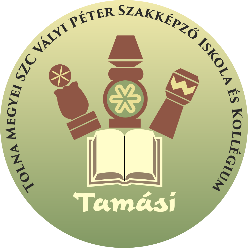 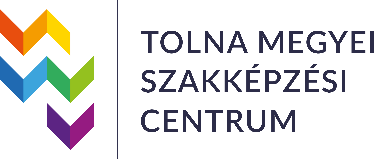 